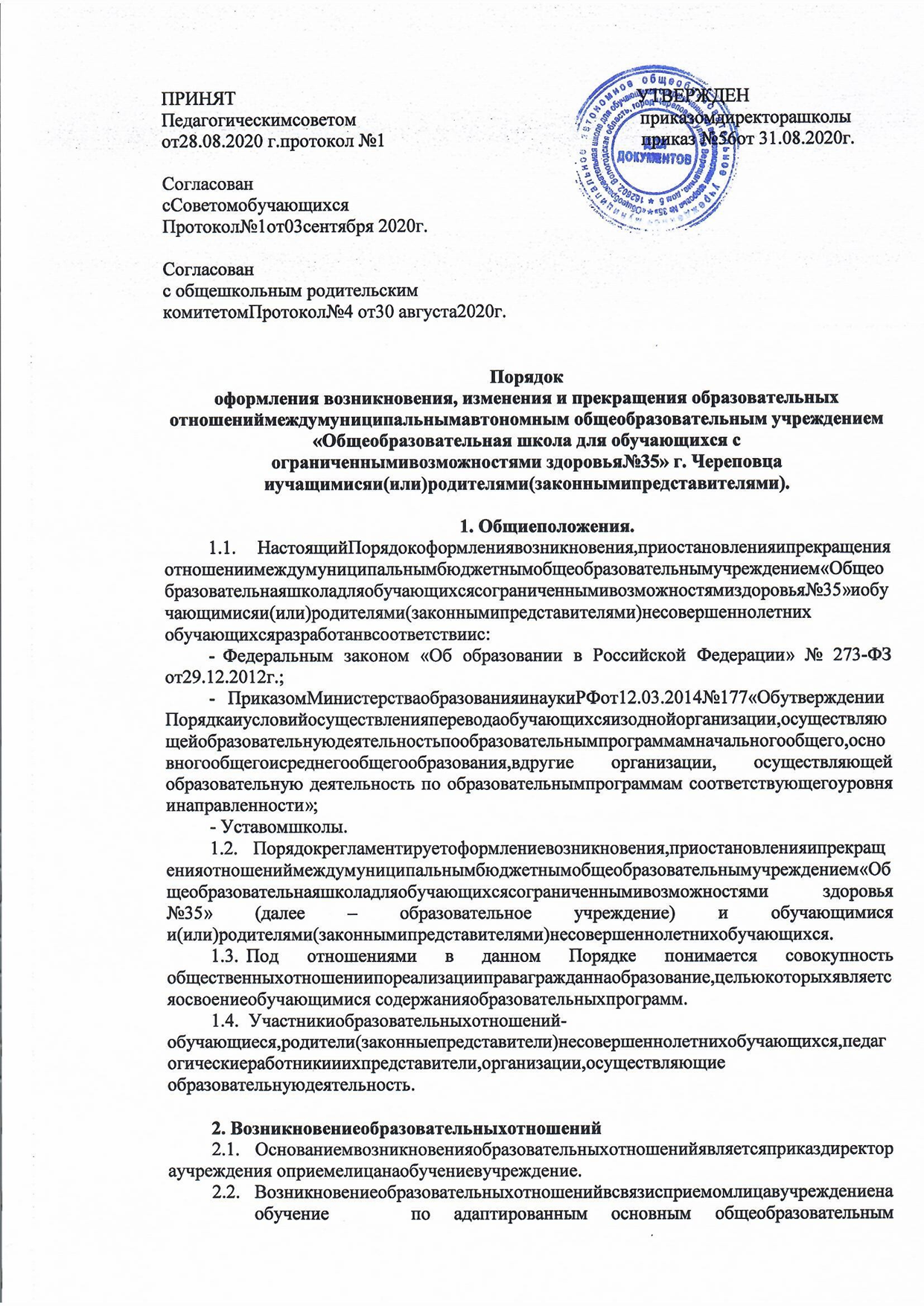 программам образования обучающихся с умственной отсталостью (интеллектуальными нарушениями), не имеющими основного общего или среднею общего образования оформляется в соответствии с законодательством Российской Федерации и Правилами приема в учреждение, утвержденными приказом директора школы.Права и обязанности обучающегося, предусмотренные законодательством об образовании и локальными нормативными актами организации, осуществляющей образовательную деятельность, возникают у лица, принятого на обучение с даты, указанной в приказе о приеме лица на обучение.Изменение образовательных отношенийОбразовательные отношения изменяются в случае изменения условий получения обучающимся образования по конкретной адаптированной основной общеобразовательной программе, повлекшего за собой изменение взаимных прав и обязанностей обучающегося и образовательного учреждения.Образовательные отношения могут быть изменены по инициативе родителей (законных представителей) несовершеннолетних обучающихся. Основанием для изменения образовательных отношений является приказ директора образовательного учреждения.Прекращение образовательных отношенийОбразовательные отношения прекращаются в связи с отчислением обучающегося из образовательнеого учреждения:в связи с завершением обучения;досрочно по основаниям, установленным в п.5.2.Образовательные отношения могут быть прекращены досрочно в следующих случаях:по инициативе обучающегося или (родителей (законных представителей) несовершеннолетнего обучающегося), в том числе, в случае перевода обучающегося для продолжения освоения адаптированной основной общеобразовательной программы в другую организацию, осуществляющую образовательную деятельность.по обстоятельствам, не зависящим от воли обучающегося (родителей (законных представителей) несовершеннолетнего обучающегося) и организации, осуществляющей образовательную деятельность, в том числе, в случае ликвидации организации, осуществляющей образовательную деятельность, аннулирования лицензии на осуществление образовательной деятельности образовательного учреждения.Досрочное прекращение образовательных отношений по инициативе родителей (законных представителей) несовершеннолетнего обучающегося не влечет за собой каких-либо дополнительных обязательств перед образовательным учреждением.Основанием для прекращения образовательных отношений является приказ об отчислении обучающегося из образовательного учреждения. Права и обязанности обучающегося,	предусмотренные	законодательством	в	образовании	и		локальными нормативными	актами	образовательного	учреждения,	прекращаются		с		даты	его отчисления из образовательного учреждения.При         досрочном	прекращении образовательных отношений образовательным     учреждением      в      трехдневный      срок      после      издания приказа	об	отчислении,	отчисленному	лицу	выдаѐтся справка об обучении (о периоде обучения).Образовательное	учреждение,	его	Учредитель	в случае досрочного прекращения образовательных отношений по основаниям, не зависящим от воли образовательного учреждения, обязано обеспечить перевод обучающихся в другие организации, осуществляющие образовательную деятельность. В случае прекращения деятельности образовательного учреждения, а также в случаеаннулирования у нее лицензии на право   осуществления   образовательной деятельности Учредитель образовательной организации обеспечивает перевод обучающихся с согласия обучающихся   и   (или)   родителей   (законных представителей) несовершеннолетнего обучающегося в другие образовательные организации, реализующие соответствующие образовательные программы.